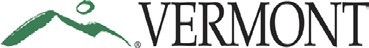 Agency of AdministrationVERMONT BOARD OF LIBRARIESOctober 9, 2018 10:00 a.m. - NoonDepartment of Libraries60 Washington StreetCommunity Room
Barre, VT 05641AGENDA Board members: Bruce Post (Board Chair), Deborah Granquist, Maxie Ewins, Josh Fitzhugh, Tom Frank, Rebekah Irwin, Jason Broughton (Secretary).TimeAgenda ItemTopicPersonnel10:00Call to OrderIntroduction of New board memberBruce Post, Chair10:05Approval of MinutesJuly 17, 2018 Meeting MinutesBruce Post, Chair10:20Geographic NamingUpdate on U.S.B.G.N decisionsNew requestsCherie Yaeger, VTLIB10:30Department of Libraries UpdateUpdate on VTLIB Divisions & WorkJason Broughton, Interim State Librarian11:15Vermont Public Library Foundation (VPLF)Discussion concerning VPLFJason Broughton, Interim State Librarian11:45Other BusinessLegislative UpdateFuture board meetings – updates from libraries around state?Bruce Post, ChairNoonMeeting AdjournmentBruce Post, Chair